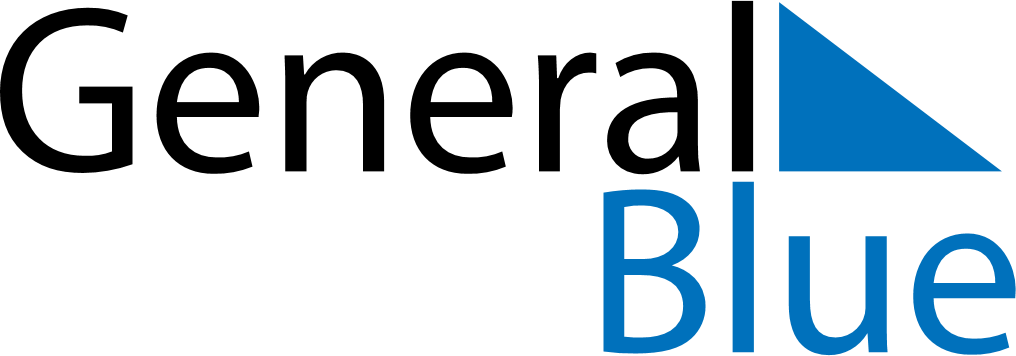 Weekly CalendarOctober 24, 2022 - October 30, 2022Weekly CalendarOctober 24, 2022 - October 30, 2022Weekly CalendarOctober 24, 2022 - October 30, 2022Weekly CalendarOctober 24, 2022 - October 30, 2022Weekly CalendarOctober 24, 2022 - October 30, 2022Weekly CalendarOctober 24, 2022 - October 30, 2022Weekly CalendarOctober 24, 2022 - October 30, 2022MondayOct 24MondayOct 24TuesdayOct 25WednesdayOct 26ThursdayOct 27FridayOct 28SaturdayOct 29SundayOct 305 AM6 AM7 AM8 AM9 AM10 AM11 AM12 PM1 PM2 PM3 PM4 PM5 PM6 PM7 PM8 PM9 PM10 PM